p151204v1FP 10885 - Finalize Signet Armorlite / Kodak Digital Implementation Card printer interface.Signet Armorlite has integrated printing of the authentication cards for the UNIQUE product into a program that runs on a PC.  This PC is also used to communicate with Signet for the digital calculation.  The printing routine expects to find files in a directory with a specific format.  This has been integrated into the Digital Design configuration screen as an option.  The files are output to a samba share directory that will need mapped to the PC for this to work.  The output of the card can be set for either  mailroom / shipping.FP 12986 -  Resolve issue with Lens Substitution and pricing When doing add-on pricing for material color the system will now add the price.When substituting lenses with Lens Selection Control the system was not using the substituted product for pricing.  It now does that correctly.FP 13745 - Integrate Oracle Web services for communicating with outside systemSome of the EDI functions in LMS are now able to use Web Services to communicate real time in addition to using MQ series. FP 14092 - Essilor Definity 3 digital calculation changesThe way that Definity 3 information is sent back to LMS has changed.  Code was added to support this change with additional entries in the Equipment Interfaces screen.FP 14107 – Enhancement for Outsourcing Entered v.s. Substituted LensesUp until this patch level the system would outsource the substituted product to the vendor.  The administrator now has the option to control what is outsourced between the 2.  We also added a 3rd option to prompt every time.  This allow the outsource operator to decide on the fly if they want to outsource the product that was entered or the product that was select by the system due to Lens Select control and/or substitution.FP 14295 - Assign Bin screen field too smallIn the assign bin screen the frame UPC is pulled in as the frame bin name in some cases.  The UPC field is 20 characters but the bin field was not.  Increased the size of the bin field to allow for  20 characters.FP 14795 – Entity Environment ChangesIn the multi-lab environment it was found that a number of screens did not work properly to support multiple labs running on the same database.  This was mostly effecting Digital Lens configuration.  This is now functioning correctly.FP14651 - Courier Shipping Changes for SurchargesIn courier shipping labs can now do surcharges by box.  The functionality goes down to the courier and ship method level.  When surcharges are turned on for a courier the courier shipping screen will prompt the user for surcharge methods.  The surcharge methods must be defined in the stock pricelist for the customer.  This is required in order for the system to create a stock order to bill the customer for the shipping charge.  FP 14698 - Special Parameters Import for VisionWeb VisionWeb import now supports importing special parameters to support Digital Designs where personalized information is collect at the order entry point and used by the digital vendor to do the calculation.FP14823 - Reduction Pricing ChangeReduction Pricing has always used the Bill To customer to lookup the price reduction schedule.  The screen always had both order and bill customers on it.  Now the system will do the lookup on the order by customer for the reduction schedule.  FP 14884 - Operator on Calc doesn’t change from OriginalWhen an order is imported the Operator is Batch, VWEB, etc. .  This was confusing to some users.  The system now changes the operator to the person that just calculated the order.FP14898 – Digital Pre-compensationSome digital Vendors / Designs don’t allow for wrap compensation to be sent on the order but they will allow for the LMS to pre-compensate and send that to them.  A new flag is available for this option in the Direct Surface configuration screen.FP 14968 – Balance Lens PricingBalance Lens discounts will now work correctly.  FP 15466 – Tracer Interface ChangesThe tracer interface will now only search for orders via the tray number and no longer replace a one shot shape with the same number.    In the past the tracer interface would replace a one shot shape by name if it was not attached to a job or if it was attached to a job and that job was in unprocessed orders. It will no long do the replace by name unless the shape is not attached to any orders.FP 15552 – Allowance Base CopayThe system is now able to do allowance based copay.  Allowance copay means that the price that is billed to the Third Party Bill To customer is based on the allowance amount entered for the order or imported from VisionWeb in the INS ALLOWANCE.  This method does not use the copay price list for copay amounts but it still uses the price list for billing codes.  Pricelists used for this type of pricing needs to have the full wholesale price in the amount field.  The price is allocated by Frame first, Then lenses, Lens Services and finally Other services.  Any amount that is not covered will automatically be billed on a copay invoice to the order by customer.  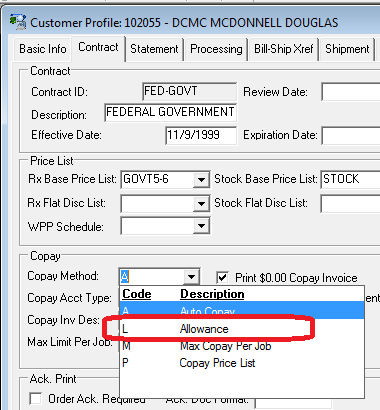 FP 15625 – EyeMed Integration through VisionWebThe interface with VisionWeb to import EyeMed orders is now available.  This integration requires some special configuration and integration with VisionWeb that is not complete as of the writing o these patch notes 2/12/2014.FP 15721 – VisionWeb Status for non-VisionWeb ordersFixed an issue with VisionWeb status for non-VisionWeb orders where some status was being lost due to the number of jobs that had status update. FP 15837 – Device Routing Rules The device routing rule active check box was not working.  It now works correctly and when unselect it will disable the rule.FP 15849 – Cribbing Issue with Mixed Blocking type blocks in same groupWhen a blocking group contains blocks with a mix of blocking methods the system would sometimes crib incorrectly based on the wrong blocking method.  This issue is now resolved and mixed blocking method block can exist in the same block group.FP15901 – Suppressing Certain Digital pass through data to specific machinesIt was found that some equipment does not like all of the information that is passed back from a digital calculation and needs suppressed. The digital calculator interface LMSLDS now has an option in the LDI (config file) to suppress tags when they come back from the Digital Vendor.  The format is IGNORE=tag1,tag2,tag3, .  Any tag specified in this line will be ignored and not stored for the jobs and not update any calculation information about the job.FP15925 – cribbing on Loh V95 V100 using lohV95 interface and coburn IQS In the lohv95 interface it was found that when cribbing was specified with a margin in the interface parameters when the crib value became larger than the blank diameter the machine would not allow the operator to run the order though.  This has now been fixed now by adding a new parameter to add –NOCRIB_XTRA=X.  The X is a MM value to bump the blank diameter up so the cribbing pass does not crib the lens.  FP  15939 - Inventory AdjustmentWhen an intermediate save was done on the inventory adjustment screen the next product that gets scanned does not update the quantity on hand on the screen but it automatically updates the inventory.  The user can’t tell what is happening.  This has been resolved the update always happens to both the screen and inventory after an intermediate save.FP 15963 -  VSP Unity report adding productsVSP Unity report has new columns for new products.  The columns have been added in the middle of the output requiring a format change.  Please be aware that new products added to this report are not always added to the end.  This will require you to change the sequences on the product report groups to match the report specification.Patch Builds   Accounts Payable        Build 01-29-2013 1319   Accounts Receivable     Build 11-12-2013 1035   Anti-Reflective Coating Build 01-30-2013 0959   Contract Management     Build 01-30-2013 1054   Customer Service        Build 01-30-2014 1313   Database Management     Build 11-12-2013 1412   General Ledger          Build 01-30-2013 1134   Inventory Management    Build 11-13-2013 0820   Order Management        Build 01-20-2014 1234   Production Management   Build 09-19-2013 1019   Shipping Management     Build 10-08-2013 1201   System Management       Build 11-06-2013 2204